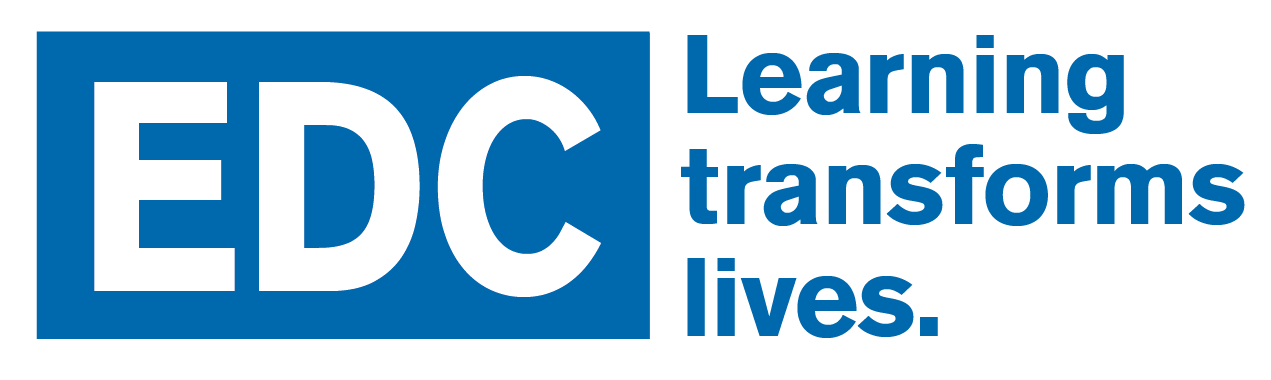 Request for ProposalsEducation Development Center, Inc.(Hereafter referred to as “EDC”)Request for Proposals for Environmental Assessment and Compliance Reporting for the Developing Rehabilitation Assistance to Schools and Teacher Improvement Program (D-RASATI) DATE: April 30, 2013EDC is an international nonprofit organization that develops, delivers, and evaluates innovative programs to address some of the world’s most urgent challenges.  Our work includes research, training, educational materials and strategy, with activities ranging from seed projects to large-scale initiatives. EDC enjoys a worldwide reputation for its excellence in program and fiscal management and for the impact of its work.Developing Assistance to Schools and Teachers Improvement (D-RASATI) will enhance educational outcomes in Lebanon by improving teacher performance and ameliorating the school learning environment.EDC’s work on the Developing Rehabilitation Assistance to Schools and Teachers Improvement (D-RASATI) is funded by the United States Agency for International Development (USAID); organizations submitting proposals in response to this Request for Proposals (“RFP”) have no relationship with USAID under the terms of this RFP or any resultant contract. All communications regarding this RFP must be directed to EDC.1. Purpose and Eligibility1.1 PurposeThe purpose of this RFP is to invite prospective offerors to submit a proposal to provide environmental impact assessment and compliance tracking and reporting services in Lebanon.1.2 Coverage & ParticipationThe services included in this RFP shall be for the use of the D-RASATI project in Lebanon.1.3 EligibilityThis procurement is open to offers from Lebanon.  2. General Information2.1 Original RFP DocumentD-RASATI/EDC shall retain the RFP, and all related terms and conditions, exhibits and other attachments, in original form in an archival copy. Any modification of these, in the offeror’s submission, is grounds for immediate disqualification.2.2 RFP ProvisionsAll information provided by D-RASATI/EDC in this RFP is offered in good faith. D-RASATI/EDC makes no certification that any item is without error. D-RASATI/EDC is not responsible or liable for any use of the information or for any claims asserted there from.This RFP does not under any circumstances commit EDC to pay any costs incurred by the offeror in the submission of a proposal. This is the offeror’s responsibility. All materials submitted in response to this RFP shall become the property of EDC upon delivery to EDC.Additional documentation may be required prior to selection.2.3 Schedule of EventsThe following schedule applies to this RFP but may change in accordance with EDC’s needs or unforeseen circumstances. Changes in this timeline will be announced as formal modifications to the RFP.  3. Proposal Submission and Selection3.1 Offeror’s Understanding of the RFPIn responding to this RFP, the Offeror fully understands the RFP in its entirety and in details, including making any inquiries to EDC as necessary to gain such understanding. Clarification questions must be submitted by potential offerors—in writing—by 12 pm (noon) on May 8, 2013. Responses will be published in writing. EDC reserves the right to disqualify at its sole discretion any offeror who submits a proposal that is not responsive or that demonstrates less than such understanding. That right extends to cancellation of the contract if a contract has been made. Such disqualification and/or cancellation shall be at no fault, cost, or liability whatsoever to EDC.3.2 CommunicationVerbal communication shall not be effective unless formally confirmed in writing by the EDC Contact Person in charge of managing this RFP process. In no case shall verbal communication govern over written communications.Offerors’ inquiries, questions, and requests for clarification related to this RFP are to be directed in writing in English before May 13, 2013, at 3 pm Beirut timeto:Education Development Center, Inc. Attention:	Elie AssafE-mail:		eassaf@edc.org3.3 Proposal SubmissionAll responses to this RFP must include the documents listed in Section 5.1Original proposals in writing in English must be hand-delivered to the below address or submitted via mail or courier in a closed and sealed envelope.  Technical proposals and price proposals must be submitted in separate, sealed envelopes, clearly marked “technical proposal” and “price proposal.”D-RASATI office, 8th Floor, Echmoun Building, Damascus Road, Sodeco, BeirutAttention: Elie AssafAll proposals must be received by EDC, before the deadline date and time, May 13, 2013, at 3 pm Beirut local time.3.4 Evaluation Criteria and Method of AwardThe evaluation of each response to this RFP will be based on its demonstrated competence, compliance, format, organization, and cost. The purpose of this RFP is to identify those organizations that have the interest, capability, and financial strength to supply the services identified in Section 4.Evaluation Criteria:Adherence to the organization, submission, and content guidelines reflected in this RPP; 10 pointsDemonstrated experience in completing similar work; 20 points Quality of proposed product; 25 pointsAbility to deliver products, training, and technical support by the dates stated in Section 4.2; 50 pointsPrice shall be considered in determining the best value to the D-RASATI program. Price proposals will be evaluated, but will not be assigned a rating. The evaluation of price will include a determination of cost realism, completeness, and reasonableness. Cost realism is defined as the offerors’ ability to project costs which are realistic for the work to be performed; reflect a clear understanding of the requirements; and are consistent with the offeror’s technical capacity. Evaluation of the price proposal will consider, but will not be limited to, the following: consistency with the technical proposal; overall cost control/cost savings evidenced in the proposal (for example, the avoidance of excessive salaries and other unreasonable costs); and the amount of the proposed fee/profit, if any.3.4.1 Selection D-RASATI/EDC may award one or more contracts resulting from this RFP to the Offeror(s) whose proposal(s) conforming to this RFP offer(s) the greatest value. D-RASATI/EDC may also (a) reject any or all proposals, (b) accept other than the lowest price proposal, or (c) accept more than one proposal. 3.4.2 Method of Award A firm, fixed-price contract will be issued to the winning vendor.All payments will be made in local currency (Lebanese pounds) and within 4 working days from the receipt of an official invoice by EDC. The illustrative payment schedule is as follows; the final payment schedule will be included in the contract issued to the selected Offeror.Illustrative Payment Schedule:30% after approval by EDC of deliverables D1 and D2 70% after approval by EDC of deliverable D4 listed in Annex I.4. Technical Specifications & RequirementsAll of the specifications listed below must be met. 4.1 Statement of WorkThe Selected Contractor will be required to complete the following:Develop an environmental assessment form in compliance with D-RASATI’s award from USAID, to be used to assess environmental compliance in those schools rehabilitated using D-RASATI funding.Visit 154 schools currently in process to assess (using the assessment tool) whether environmental compliance has been achieved.Generate compliance reports on all 154 schools visited. Generate Environmental Management plans (EMPs) for all 154 schools, once assessment has been completed.Provide technical guidance on the management of hazardous materials within D-RASATI rehabilitation in ways that are compliant with the project’s award document and applicable under current Lebanese law and in the existing Lebanese technical context.The Selected Contractor must coordinate activities with the EDC’s D-RASATI Rehabilitation Manager and EDC’s D-RASATI Senior Monitoring Engineer. TECHNICAL AND FUNCTIONAL REQUIREMENTSThe Selected Contractor will be required to complete all work listed below. Description of WorkGeneral ScopeD-RASATI is currently rehabilitating 154 Lebanese public schools. USAID guidelines for the rehabilitation work include the application of environmental standards and specific conditions for the rehabilitation work. The selected contractor will provide the technical input for assessing and reporting on the extent to which current rehabilitation activities are aligned with USAID instructions and for problem solving where misalignment is identified.  The selected contractor will develop a tool for determining the extent to which the work meets expectations and requirements; will visit and assess all schools using that tool; will report on the status of all schools relative to requirements; and will develop an Environmental Management plan for each school, based on the findings of the assessment. The selected contractor will also provide specific technical input for the development of a hazardous materials management approach that complies with USAID requirements while also being applicable in the Lebanese context.LocationWork will take place in two locations:At the schools in which rehabilitation work is being conducted;At the bidder’s office, for report and EMP generation.The bidder is required to visit all schools where rehabilitation work is being conducted, prior to the school’s final acceptance and within a timeline set by D-RASATI.4.2 DeliverablesThe required deliverables are specified in Annex II. EDC’s D-RASATI Chief of Party or the Chief of Party’s designee will approve all deliverables.4.3 Reference Documents Additional documents which may help the offerors prepare their proposals are attached, as follows:In Annex IV, the environmental compliance guidelines from the D-RASATI award.In Annex V, the list of schools being rehabilitated and their locations.In Annex VI, the USAID Standard Conditions for Small-Scale Construction activities.Terms of delivery: Contractor shall provide labor sufficient to provide the deliverables of this call for quotations, along with final, approved copies of all technical documents, which will remain the property of D-RASATI.Validity of the offer:	30 days from closing5. Proposal RequirementsThe proposal must consist of the documents listed in Section 5.1. Failure to submit the required documents will result in the disqualification of the proposal.5.1 Required Documents Offerors must complete and submit the following documents:Application Cover Sheet: The cover sheet must include the name of the project, the legal name of the offeror, the offeror’s registration number with the Lebanese Ministry of Finance, the name of the offeror’s Authorized Representative (the person who is legally responsible for receiving funds should a contract be awarded); and the offeror’s address, phone number, fax number and e-mail addresses.Confirmation of the Schedule of Deliverables (Annex I);Technical Proposal: A detailed technical proposal of what exactly will be provided to EDC, including 1) all relevant technical information, 2) a narrative to justify how the choices proposed will meet EDC’s needs as outlined in Sections 2 and 4 of the RFP. Price proposal in accordance with Section 5.2;Certifications (Annex III);Evidence of Bidder Eligibility including: A list of similar work conducted by the bidder within the last three years. The offeror must include the names of the companies that issued the contracts to the offeror; the start and end dates of contracts; and names, titles, and telephone numbers of individuals that D-RASATI can contact as references for the offeror.CVs of each of the key personnel that would be assigned to the project with a brief description of his/her qualifications and his/her job description.Organizational Overview as described in Section 6.5.2 Price Proposal Requirements All organizations must submit a cost breakdown for completing the work described in this RFP. In response to this RFP, EDC anticipates issuing a firm-fixed price contract with payments made upon submission of agreed-upon deliverables. The selected organization must agree to abide by the price submitted for the duration of the contract.It will be the organization’s responsibility to register the contract at the ministry of finance and pay the due fees and then provide EDC with its original copy within 3 working days after the signature and prior to the commencement of work.The price proposal must be in Lebanese pounds. EDC will not pay for any costs incurred by the offeror in preparation of a proposal in response to this RFP.All offerors must provide a price guarantee that the proposal price remains valid for 30 days.5.2.1 Total Price SummaryPlease provide a price summary as displayed below, as well as a narrative describing how the price was calculated. The price summary must be submitted in Microsoft Excel format and show all formulas. The price summary, detailed budget, and all discussion of costs, including the budget notes, shall be organized consistent with the cost categories specified in Annex III. If there is no proposed cost in a particular category, include 0 for that category.5.2.2 Detailed Budget & Budget NarrativeThe detailed budget must be submitted in Microsoft Excel format and show:All costs for each deliverable including any and all costs from the categories listed in Annex III which are necessary to complete the deliverable; andall formulas.The budget narrative must include information about how the amounts for each estimated cost were determined.The following definitions of types of costs should be utilized in preparing the cost proposal.Salary and Wages: Direct salary and wages should be proposed in accordance with the offeror’s personnel policies. For example, costs of long-term and short-term personnel should be broken down by person years, months, days or hours. Fringe Benefits: If fringe benefits are provided for as part of an organization’s indirect cost rate structure, a copy of the organization’s Negotiated Indirect Cost Rate Agreement must be included in the cost proposal. If fringe benefits rates are not included in the organization’s Negotiated Indirect Cost Rate Agreement, a detailed cost breakdown by benefits types must be provided.Consultants: This category is for services rendered by persons who are members of a particular profession or possess a special skill and who are not officers or employees of the offeror. Costs of consultants should be broken down by person years, months, days or hours. Travel, Transportation, and Per Diem: This category is for costs for transportation, lodging, meals and incidental expenses. Costs must be broken down by the number of trips, cost per trip, per diem and other related travel costs.Equipment and Supplies: This category is for supplies and equipment. Costs must be broken down by types and units.Subcontracts: Subcontracts may not be proposed: offeror is expected to have the capacity to execute the work independently.Allowances: Allowances may not be proposed.Other Direct Costs: Costs must be broken down by types and units.Indirect Costs: If the offeror has a Negotiated Indirect Cost Rate Agreement, indirect costs must be proposed in accordance with the offeror’s Negotiated Indirect Cost Rate Agreement and a copy of the Negotiated Indirect Cost Rate Agreement must be included in the cost proposal. If indirect costs rates have not been previously established with the US Government, a breakdown of bases, pools, method of determining the rates and description of costs, and two years of financial statement, preferably audited by an independent auditor must be submitted. Fee/Profit: The proposed fee/profit must be supported with rationale based on associated risk factorsbased on associated risk factors based on associated risk factors based on associated risk factors based on associated risk factors based on associated risk factors.6. Organization Overview In order for their proposal to be considered, the offeror must submit an overview of the organization which must include the following:Full legal name of the company.Year the organization was established. A list of the offerors’s key individuals including:the principal officers of the organization’s governing body (e.g., chairman, vice chairman, treasurer and secretary of the board of directors or board of trustees);the principal officer and deputy principal officer of the organization (e.g., executive director, deputy director, president, vice president);the program manager(s) for the proposed contract;any other person who will have significant responsibilities for administration of the US Government-financed activities or resources under the proposed delivery of the commodities.Information regarding any current litigation in which the offeror, or any of the entities in the collaboration, are involved, regardless of jurisdiction where the litigation resides.Offerors that currently have a Dun & Bradstreet Number are requested to provide this information. Offerors who are not registered with Dun & Bradstreet may do so at http://www.dnb.com/us/duns_update/. There is no charge for this registration. A Dun & Bradstreet Number is not required for submission of a proposal, but may be required before a contract is issued. Whether or not an offeror currently has a Dun & Bradstreet number will not affect the evaluation of the offeror’s proposal. ANNEXESAnnex I – Schedule of DeliverablesThe schedule below is illustrative. Estimated dates may be updated at the time of issuance of a Contract.By signing below, the Offeror confirms its ability to meet the requirements, including due dates, listed above. The Offeror further confirms its understanding that exact due dates will be determined at the time of issuance of a contract with the Selected Contractor. Offeror’s Organization Name: _________________________________Name of the Offeror’s Authorized Signatory:_________________________________ Signature of Offeror’s Authorized Signatory:_________________________________Annex II – Price ScheduleOfferor’s Organization Name: _________________________________Name of the Offeror’s Authorized Signatory:_________________________________Signature of Offeror’s Authorized Signatory:_________________________________Annex III - Offeror CertificationThis certification attests to the Offeror’s awareness and agreement to the content of this RFP and all accompanying calendar schedules and terms and provisions contained herein.The Offeror must ensure that the following certificate is duly completed and correctly executed by an authorized officer of the Offeror’s company. This proposal is submitted in response to an RFP issued by EDC. The undersigned is a duly authorized officer, and hereby certifies that:(Offeror Name)Agrees to be bound by the content of this Proposal and agrees to comply with the terms, conditions and provisions of the referenced RFP. The proposals shall remain in effect for a period of 30 calendar days as of the Due Date of the RFP.The undersigned further certify that their firm (check one): IS IS NOTCurrently debarred, suspended, or proposed for debarment by any United States federal entity and/or the Government of Lebanon. The undersigned agree to notify EDC of any change in this status, should one occur, until such time as an award has been made under this procurement action.The offeror, by checking the applicable box, certifies that –The offeror is a non-U.S. entity, and that it operates as [  ] a corporation organized under the laws of _____________________________ (country), [  ] an individual, [  ] a partnership, [  ] a nongovernmental nonprofit organization, [  ] a nongovernmental educational institution, [ ] a governmental organization, [ ] an international organization, or [ ] a joint venture.Person[s] authorized to negotiate on behalf of this firm for purposes of this RFP are:Signature of Authorized Officer:Notification:  Under 15 U.S.C. 645(d), any person who misrepresents its firm’s size status shall (1) be punished by a fine, imprisonment, or both; (2) be subject to administrative remedies; and (3) be ineligible for participation in programs conducted under the authority of the Small Business Act.*If you are certified or a member of one of the qualifying groups, please register with Dun & Bradstreet at http://www.dnb.com/us/duns_update/. There is no charge for this registration.Annex IV – Environmental Compliance Conditions from D-RASATI AwardENVIRONMENTAL DECISIONS… The program’s rehabilitation and repair activities qualify for Negative Determination with Conditions per 22 CFR 216.3 (a)(2)(iii), the Conditions being that debris/rubble management activities be implemented to encourage appropriate disposal and/or reuse of waste, and to reduce dust production and soil corrosion. Hazardous materials will not be used under the program. If any hazardous materials are encountered during the rehabilitation process, then they will be removed in accordance with US Government procedures.Annex V – List of Schools to be Assessed, by LocationAnnex VI – USAID Standard Conditions for Small-Scale Construction Standard Conditions for Small-Scale ConstructionSmall-scale construction activities occur in association with a wide variety of development projects financed by USAID. Construction activities include demolition; site clearing; soil grading, leveling and compaction; excavation; pipe and equipment installation; and the erection of physical structures. These activities have the potential to result in significant adverse environmental impacts, but most of those impacts can be mitigated down to acceptable levels through the use of good construction management practices.These standard conditions have been developed by USAID’s Europe and Eurasia Bureau to ensure that small-scale construction activities do not result in significant adverse environmental impact. When adherence to these conditions is required as a condition of small-scale construction contracts, no significant adverse environmental impact is presumed to result from activity implementation. Project officers, CTOs, Mission Environmental Officers, Contract Officers and implementing organizations must nonetheless be aware that these standard conditions are generic in nature, and that additional potentially significant adverse environmental impacts may be associated with small-scale construction activities. It is the responsibility of the individual USAID missions, and/or their implementing contractors and grantees, to monitor construction and to ensure that significant adverse environmental impacts do not result from these programs.For the purposes of this guidance, “small-scale” construction activities are defined here as those that cost less than $100,000 per construction project. Because of the exceptionally diverse physical conditions under which Bureau construction activities take place, and the very broad kinds of construction that take place, the following standard conditions are to be followed “as practicable and appropriate.”Standard Conditions for Small-Scale Construction ProjectsEstablish and adhere to construction timetables that minimize disruption to the normal activities of the construction area.Coordinate truck and other construction activity to minimize noise, traffic disruption and dust.Develop and implement appropriate human health and worker safety measures during construction.Post construction timetables and traffic diversion schedules at the project site. Where significant environmental impacts may occur, document and photograph pre-construction and post-construction conditions. Avoid subsidence and building stabilization problems through proper foundation excavation, fill placement and borrow pit management. Fill should avoid pockets of segregated materials, it should use well-graded materials, and it should be compacted to recognized standards. Backfill and/or restore borrow areas and quarries before abandonment unless alternative uses for those sites are planned.Control runoff into borrow pits. Provide temporary sanitation at the construction site. Recover and replant topsoil and plants as practicable. Set protocols for vehicle maintenance to control contamination by grease, oil and fuels. Install temporary erosion control and sediment retention measures when permanent ones either are not feasible or are delayed. Avoid pollution of waterways with stockpiled construction materials. Cover stockpiled construction materials, as practicable. Place solvents, lubricants, oils, and other semi-hazardous and hazardous liquids over a lined area with appropriate secondary containment in order to contain spillage. Test the integrity of bulk storage tanks and drums, and secure valves on oil and fuel supplies. Build appropriate containment structures around bulk storage tanks and materials stores to prevent spillage entering watercourses. Handle, store, use and process branded materials in accordance with manufacturer’s instructions and recommendations. Take waste materials to appropriate, designated local disposal areas.Avoid the use of cement; paper; board; sealant and glazing formulations; piping; roofing material; or other materials containing asbestos.Do not use PCBs in electric transformers. Avoid sealant and glazing formulations that use lead as a drying agent. Use lead-free paint, primers, varnishes and stains.Minimize the use of solvent-based paints, or replace with water-based materials. Minimize burning of waste materials. Employ techniques to minimize dust and vapor emissions as practicable (e.g., road speed limits, air extraction equipment, scaffolding covers, road spray). Recycle wastewater to the extent practicable. Build tanks or other separators for silt-laden material prior to allowing significant outflow into watercourses. Build collection channels leading to oil and/or silt traps, particularly around areas used for vehicle washing or fuelling. Seal or remove abandoned drains to minimize water contamination. Segregate waste which can be salvaged, re-used or recycled. Introduce measures to control and minimize the volume of waste on site. Employ sensitive strategies with regard to trees, watercourses, plant or animal species or habitats, and important historical and archaeological features. As practicable, landscape construction sites in a way that is appropriate to local conditions. Minimize the disturbance of, and reduce the spread of, ground contaminants. Do not build structures in sensitive areas such as wetlands. If waste will be buried on site, avoid siting burial pits up-gradient from drinking water sources such as wells. Pits should be lined with impermeable material (e.g., clay or polyethylene). If waste will be buried on site, avoid siting waste pits where water tables are high or underlying geology makes contamination of groundwater likely. If no alternative site is available, ensure that pits are lined with impermeable material.Provide for the safe disposal of gray water from bathing and washing. TIMEDATETime Table12 pm (noon) Beirut timeMay 8, 2013Deadline for request for any clarifications from EDC3 pm Beirut timeMay 13, 2013Deadline for submission of proposalsDeliverableDeliverableEstimated Date of DeliveryD1Tool for assessing environmental compliance in schools undergoing D-RASATI rehabilitationMay 31, 2013D2Technical report outlining strategy for managing hazardous materials under D-RASATI’s school rehabilitation activityMay 31, 2013D3154 reports on the environmental compliance status of the schools undergoing D-RASATI rehabilitation. June 30, 2013D4154 EMPs for the schools undergoing D-RASATI rehabilitation.June 30, 2013ItemPriceExcluding VATTool for assessing environmental compliance in schools undergoing D-RASATI rehabilitationTechnical report outlining strategy for managing hazardous materials under D-RASATI’s school rehabilitation activity154 reports on the environmental compliance status of the schools undergoing D-RASATI rehabilitation. 154 EMPs for the schools undergoing D-RASATI rehabilitation.Total Proposed PriceName:Title:Signature:Date:Name:Title:Signature:Date:Name:Title:Signature:Date:LIST OF SCHOOLS BEING REHABILITATED BY D-RASATI LIST OF SCHOOLS BEING REHABILITATED BY D-RASATI LIST OF SCHOOLS BEING REHABILITATED BY D-RASATI LIST OF SCHOOLS BEING REHABILITATED BY D-RASATI LIST OF SCHOOLS BEING REHABILITATED BY D-RASATI LIST OF SCHOOLS BEING REHABILITATED BY D-RASATI LIST OF SCHOOLS BEING REHABILITATED BY D-RASATI LIST OF SCHOOLS BEING REHABILITATED BY D-RASATI LIST OF SCHOOLS BEING REHABILITATED BY D-RASATI LIST OF SCHOOLS BEING REHABILITATED BY D-RASATI LIST OF SCHOOLS BEING REHABILITATED BY D-RASATI LIST OF SCHOOLS BEING REHABILITATED BY D-RASATI LIST OF SCHOOLS BEING REHABILITATED BY D-RASATI LIST OF SCHOOLS BEING REHABILITATED BY D-RASATI LIST OF SCHOOLS BEING REHABILITATED BY D-RASATI LIST OF SCHOOLS BEING REHABILITATED BY D-RASATI LIST OF SCHOOLS BEING REHABILITATED BY D-RASATI LIST OF SCHOOLS BEING REHABILITATED BY D-RASATI GovernorateDistrictVillageName of SchoolName of School in ArabicAddressGovernorateDistrictVillageName of SchoolName of School in ArabicAddressNabatiyehBint JbeilTebnineTebnine Secondary Public School (Kafra)ثانوية تبنين الرسمية - فرع كفراKafraNabatiyehBint JbeilShaqraShaqra Second Elementary Public Schoolشقرا الابتدائية الرسمية الثانيةShaqra- Faqoun- Main roadNabatiyehHasbayaShebaaShebaa Elementary Public Schoolشبعا الابتدائية الرسميةShebaa- Main roadNabatiyehHasbayaHaltaHalta Mixed Intermediate Public Schoolحلتا المتوسطة الرسمية المختلطةHalta- Main roadNabatiyehHasbayaAl MariAl Mari Mixed Public Schoolالماري الرسمية المختلطةAl Mari- Main roadNabatiyehMarjeyounAl TaybehAl Taybeh Intermediate Public Schoolالطيبه المتوسطه الرسميةAl Taybeh- Deir Seryan RoadNabatiyehMarjeyounAl AadaissehAl Aadaisseh Mixed Intermediate Public Schoolالعديسه المتوسطة الرسمية المختلطةAl Aadaisseh- Al Wastani- Main roadNabatiyehMarjeyounIbl El SakiIbl El Saki Intermediate Public Schoolابل السقي المتوسطة الرسميةIbl El Saki- Al Dhour- Main roadNabatiyehNabatiyehKfaramanRawdat Kfar Ramman Public Schoolمدرسة روضة كفررمان الرسميةKfar Ramman- Behind the public high school for girls- Main roadNabatiyehNabatiyehAabaAaba Intermediate Public Schoolعبا المتوسطة الرسميةAaba- Main road/ Al DoueirNabatiyehNabatiyehKfarsirKfarsir Intermediate Public Schoolكفرصير المتوسطة الرسميةKfarsir- Main roadNabatiyehNabatiyehBraikeeBraikee Intermediate Public Schoolبريقع المتوسطة الرسميةBraikee- Main roadNabatiyehNabatiyehMayfadounMayfadoun Secondary Public Schoolثانوية ميفدون الرسميةMayfadoun- Al Baydar- Al Baydar StreetNabatiyehNabatiyehShoukineShoukine Intermediate Public Schoolشوكين المتوسطة الرسميةShoukine- Public SquareNabatiyehNabatiyehKfaramanKfar Ramman Intermediate Public Schoolكفررمان المتوسطة الرسميةKfar Ramman- Al Baydar- main roadNabatiyehNabatiyehHoumineHoumine Al Tahta Intermediate Public Schoolحومين التحتا الرسمية المتوسطةHoumine Al Tahta- Al Dabash StreetBeqaaRashayaKfarkoukKfarkouk Intermediate Public Schoolمتوسطة كفرقوق الرسميةKfarkouk- Beit Al ZaarourBeqaaRashayaKawkabaKawkaba Intermediate Public Schoolكوكبا المتوسطة الرسميةKawkaba BeqaaWest BeqaaJoub JannineJoub Jannine Secondary Public Schoolثانوية جب جنين الرسميةJoub Jannine- Al SaderBeqaaWest BeqaaSohmorSohmor Mixed Intermediate Public School- English sectionمدرسة سحمر الرسمية المتوسطة المختلطة - الفرع الانكليزيSohmor- Al Bayader- Main roadBeqaaWest BeqaaSohmorSohmor Secondary Public Schoolثانوية سحمر الرسميةSohmorBeqaaWest BeqaaEl SawiriEl Swairi Intermediate Public Schoolمتوسطة الصويري الرسميةEl SwairiBeqaaWest BeqaaAl QaraounAl Qaraoun Intermediate Public Schoolمتوسطة القرعون الرسميةAl Qaraoun BeqaaWest BeqaaMashgharaMashghara Secondary Public Schoolثانوية مشغرة الرسميةMashgharaBeqaaZahlehSaadnayelSaadnayel Mixed Intermediate Public Schoolمتوسطة سعدنايل الرسمية المختلطةSaadnayelBeqaaZahlehMassaMassa Mixed Intermediate Public Schoolمتوسطة ماسا الرسمية المختلطةMassaBeqaaZahlehBar EliasBar Elias Elementary Public Schoolبر الياس الرسمية الابتدائيةBar Elias- Main roadBeqaaZahlehKaa Al RimKaa Al Rim  Mixed Intermediate Public Schoolمتوسطة قاع الريم المختلطةKaa Al RimBeqaaHermelEl KassrEl Kassr public schoolالقصر الرسميةEl Kassr BeqaaHermelSahlat Al MaySahlat Al Maa Intermediate Public Schoolمتوسطة سهلات الماء الرسميةSahlat Al Maa- Al Zabkeh StreetBeqaaHermelHermelEl Hermel Secondary public schoolثانوية الهرمل الرسميةEl DawraBeqaaHermelHermelEl Hermel Third Intermediate Public Schoolمتوسطة الهرمل الرسمية الثالثة Al Dora- Al Dora Al Chmaliya- High school building- Main street- high school roadBeqaaHermelHermelEl Hermel An Namouzajiya Elementary Public School الهرمل النموذجية الابتدائية الرسميةHermel- Tel Massoud- Main roadBeqaaBaalbakRas BaalbekRas Baalbek Secondary Public Schoolثانوية راس بعلبك الرسميةRas BaalbekBeqaaBaalbakMaknehMakneh public schoolمقنه الرسميةMaknehBeqaaBaalbakShaatShaat Intermediate Public Schoolشعت المتوسطة الرسميةShaatBeqaaBaalbakNabi SheetEl Nabi Sheet secondaryثانوية النبي شيتEl Nabi Sheet- Public SquareBeqaaBaalbakNabi SheetAl Nabi Sheet Intermediate Public Schoolمتوسطة النبي شيت الرسميةEl Nabi Sheet- Al Gharbi- Main roadBeqaaBaalbakBednayelSalim Haidar intermediate public schoolمتوسطة سليم حيدر الرسميةBednayelBeqaaBaalbakAarsalAarsal Third Intermediate Public Schoolمتوسطة عرسال الرسمية الثالثةAarsal- AL ChafaqMount LebanonJbeilAmshitAmshit Secondary Public Schoolثانوية عمشيت الرسميةAmchit- Jamih Al Keddisine StreetMount LebanonJbeilMeshanGroup of Meshan Public Kindergartens (Antoine Saaid)تجمع روضات مشان الرسمية (انطوان سعيد)Meshan Mount LebanonJbeilHalatHalat Mixed Intermediate Public Schoolحالات الرسمية المتوسطة المختلطةHalat- Saint George- Saint George StreetMount LebanonJbeilHsaratEstephan Juan Assi Public Schoolمدرسة اسطفان جوان عاصي الرسميةHsarat- Harf Al Deir- Main roadMount LebanonJbeilJbeilJbeil first Mixed Intermediateمدرسة جبيل الاولى المتوسطةJbeil- Mar YaacoubMount LebanonMetnBteghreenBteghreen Mixed Intermediateبتغرين الرسمية المتوسطة المختلطةBteghreen- Al Wata Street- Al AinMount LebanonMetnAl MhaidthetAl Mhaidtheh Mixed Intermediate Public Schoolمتوسطة المحيدثة الرسمية المختلطةAl MhaidthehMount LebanonMetnBteghreenBteghreen Mixed Secondaryثانوية بتغرين الرسمية المختلطةBteghreen- Al AinMount LebanonMetnBaabdatLiwa Jamil Lahoud Secondaryثانوية اللواء جميل لحود الرسميةBaabdat- Al Chmeis- Al Chmeis StreetMount LebanonMetnDhour El ShweirDhour El shweir Secondary Public Schoolثانوية ضهور الشوير الرسميةDhour El Shweir -Ain Al Hanout- Main roadMount LebanonAqbet ByakoutAqbet Byaqout Mixedعقبة بياقوت  الرسمية المختلطة Byaqout- Aqabeh Street - Mount LebanonKesserwanAshkoutIskandar Rizk Public School - Ashkoutاسكندر رزق الرسمية - عشقوتAshkout- Ashkout roundabout- Main roadMount LebanonKesserwanDaraounDaraoun Mixed Intermediate Public Schoolدرعون الرسمية المتوسطة المختلطةDaraoun- Church Square- Public Square StreetMount LebanonKesserwanShahtoulMay Ziadeh Intermediate Public Schoolمي زيادة المتوسطة الرسميةShahtoul- Mar Youssef- Main road Mount LebanonKesserwanYahshoushYahshouh Mixed Intermediate Public Schoolيحشوش المتوسطة الرسمية المختلطةYahsoushMount LebanonAleyShoueifatShoueifat Mixed Secondary Public Schoolثانوية الشويفات الرسمية المختلطةShoueifat- Al Oumara- Al Maydan StreetMount LebanonAleyAmrousiyehAl Amrousiyeh second mixed intermediateالعمروسية الثانية المتوسطة المختلطةAl Amrousiyeh- School StreetMount LebanonAleyAl BounayAl Bounia Mixed Intermediate Public Schoolمدرسة  البنيه الرسمية المتوسطة المختلطةAl Bounia- Al Bounia Street- AabeyMount LebanonAleyMaaroufiehMaaroufiyeh Mixed Public Schoolالمعروفية الرسمية المختلطةMaaroufiyehMount LebanonAleyBaawartaBaawarta Mixed Intermediate Public School بعورته الرسمية المتوسطة المختلطةBaawarta- Baawarta- HighwayMount LebanonBaabdaQarnayelQarnayel Mixed Intermediateقرنايل الرسمية المتوسطة المختلطةQarnayelMount LebanonBaabdaShebbaniyehShebbaniyeh Public Schoolمدرسة الشبانية الرسميةShebbaniyeh- Main roadMount LebanonBaabdaRas El MetnRas El Metn Mixed Intermediateراس المتن المتوسطة المختلطةRas El Metn- Ain HamzeMount LebanonBaabdaQarnayelKarnayel Secondary Public School - Ras El Metn Branchثانوية قرنايل الرسمية - فرع المتنRas El MetnMount LebanonBaabdaBaabdaBaabda Intermediate Public School for Boysبعبدا الرسمية المتوسطة للصبيانBaabda- Near the Brazilian Embassy- Batchay junctionMount LebanonBaabdaGhubairiGhubairi First Mixed Elementary Public Schoolالغبيري الاولى الابتدائية المختلطةEl Ghubairi- Al Masbagha- Al Masbagha StreetMount LebanonBaabdaBaabdaBaabda Intermediate Public School for Girlsمتوسطة بعبدا الرسمية للبناتBaabda- Sibniyeh- Near the Jordanian EmbassayMount LebanonBaabdaAl Hadath Secondary School (sharing same building as 103)ثانوية الحدث الرسميةMount LebanonBaabdaAbbadiyehMaroun Abboud Secondary Public School - Al Abadiyaثانوية مارون عبود الرسمية - العباديةAl Abadiya- Al Hesn regionMount LebanonChoufBaaklinBaaklin Secondary Public Schoolثانوية بعقلين الرسميةBaaklinMount LebanonChoufBarjaBarja Secondary Public Schoolثانوية برجا الرسميةBarja- Al Dimas- Al Kalaa StreetMount LebanonChoufHaret NaamehHaret El Naameh Mixed Intermediate Public Schoolحارة الناعمة المتوسطة الرسمية المختلطةHaret El Naameh- Al Masanee- Al Shahid StreetMount LebanonChoufHaret NaamehAl Shahd Rafic Hariri -Haret El Naameh Secondary Schoolثانوية حارة الناعمة -الشهيد رفيق الحريريHaret El Naameh- Al Maamel- Al Masanee StreetMount LebanonChoufWarhaniyehAl Warhaniyeh Mixed Intermediate Public Schoolالورهانية المتوسطة الرسمية المختلطةAl WarhaniyehMount LebanonChoufChhimChehim  Second Public School- French sectionشحيم الرسمية الثانية - الفرع الفرنسيChehim- Al BlatMount LebanonChoufHasroutHasrout Mixed Intermediate Public Schoolحصروت المتوسطة الرسمية المختلطةHasroutNorthMinieh- DoniehBhannineBhannine Mixed Public Schoolبحنين الرسمية المختلطةBhannine- Main RoadNorthMinieh- DoniehAl Nabi YouchaaAl Nabi Youchaa Mixed Public Schoolالنبي يوشع الرسمية المختلطةAl Nabi Youchaa- Main roadNorthMinieh- DoniehDeir EmarDeir Emar public school for Girlsدير عمار الرسمية للبناتDeir Emar- Al Bayader- Main roadNorthMinieh- DoniehEl Minyeh BalatEl Minyeh Balat public school for Boysالمنية بلاط الرسمية للصبيانEl Minyeh Balat- Al Balat StreetNorthMinieh- DoniehDeir AmmarDeir Ammar Mixed Public Kindergartenروضة دير عمار الرسمية المختلطةDeir Emar- Om Al Darbine- NorthMinieh- DoniehDeir AmmarEl Meniyeh Secondary Public School - Martyr Lieutenant Wissam Eid Branchثانوية المنية - فرع الشهيد الرائد وسام عيد الرسميةDeir Emar- Al Bawab StreetNorthMinieh- DoniehAl BaddawiAl Baddawi Second Intermediate Public School for Girlsمتوسطة البداوي الثانية الرسمية للبناتAl Baddawi- Main roadNorthMinieh- DoniehAl BaddawiRawdat al Badawi Second 
Public Schoolروضة البداوي الثانية  الرسميةAl Baddawi- Wadi Al Nahleh- Main roadNorthMinieh- DoniehBakhounBakhoun Intermediate public school for Boysبخعون المتوسطة الرسمية للصبيانBakhoun- Al Dayaa- Main roadNorthMinieh- DoniehMrah SrajMrah Al Sraj Mixed Intermediate Public Schoolمراح السراج المتوسطة الرسمية المختلطةMrah Al Sraj NorthMinieh- DoniehKfarhabouKfarhabou Mixed Public Schoolكفرحبو الرسمية المختلطةKfarhabou- Dahr El SammakNorthMinieh- DoniehSir El DinniyehSir El Dinniyeh Secondary Public School ثانوية سير الضنية الرسميةSir El Dinniyeh- Al Saki- Main roadNorthMinieh- DoniehDeir NbouhDeir Nabouh Mixed Public Schoolديرنبوح الرسمية المختلطةDeir NabouhNorthMinieh- DoniehAdwaAdwa Mixed Public Schoolعدوة الرسمية المختلطةAl RawdaNorthAkkarJdaidet Al QaitehJdaidet Al Qaiteh Mixed Public Schoolجديدة القيطع المختلطة الرسميةJdaidet Al QaitehNorthAkkarBebnineBebnine Public School for Girlsببنين الرسمية للبناتBebnine- Al Mezrab- Main roadNorthAkkarBarqayelBarqayel Mixed Public Schoolبرقايل المختلطة الرسميةBarqayel- Al Kroum StreetNorthAkkarBebnineBebnine Akkar public school for Boysببنين الرسمية للصبيانBebnine- Al Jawahra (Raya)- Internal StreetNorthAkkarMeshmeshMishmesh Mixed Public School مشمش الرسمية المختلطةMishmesh- Karam Al nasbat- Dahr Al Zeituneh- Main roadNorthAkkarBkarzlaBkarzla Mixed Public Schoolبقرزلا الرسمية المختلطةBkarzlaNorthAkkarEl BorjEl Borj Mixed Public School   البرج الرسمية المختلطةEl Borj- Al Maydan- Main roadNorthAkkarTekritRafic El Hariri Public School - Tekrit  مدرسة رفيق الحريري الرسمية - تكريتTekrit- Al Shura- Tekrit road- Near the public technical schoolNorthAkkarTal Abbas Al GharbiRafic Hariri Public School in Tal Abbas Al Gharbiرفيق الحريري الرسمية في تل عباس الغربيTal Abbas Al GharbiNorthAkkarTalmeaanTalmeaan Mixed Public School - Akkarتلمعيان المختلطة الرسمية - عكارTalmeaan- Tal Kara- TalmeaanNorthAkkarKhraybet El JundiKhraybet El Jundi Mixed Public Schoolخريبة الجندي الرسمية المختلطةKhraybet El Jundi NorthAkkarAl MkayblehAl Mkaybleh Mixed Public Schoolالمقيبلة الرسمية المختلطةAl MkayblehNorthAkkarWadi KhaledMrs. Bahiya El Hariri Public Schoolمدرسة االسيدة بهية الحريري الرسميةWadi Khaled- Wadi Khaled- Al MedjdelNorthAkkarRajm HusseinRajm Hussein Mixed Public School رجم حسين الرسمية المختلطةRajm HusseinNorthAkkarAl KawashraAl Kawashra Mixed Public Schoolالكواشرة الرسمية المختلطةAl Kawashra- Al CharkiNorthAkkarMazraat BaldehMazraat Baldeh Mixed Public Schoolمزرعة بلدة الرسمية المختلطةMazraat BaldehNorthBatrounBoksmayaBoksmaya Mixed Public Schoolبقسميا المختلطة الرسميةBoksmayaNorthBatrounKfar AabidaKfar Aabida Intermediate Public Schoolكفرعبيدا الرسمية المتوسطةKfar Aabida- The Church- Main roadNorthBatrounJranJran Mixed Public Schoolجران الرسمية المختلطةJran- Al Hamra- Main roadNorthBatrounDoumaDouma Mixed Public Schoolدوما المختلطة الرسميةDouma- main roadNorthKouraBterramKhalil Salem Bterram Secondary Public School ثانوية خليل سالم بطرام الرسميةBterram- Al Ain- Main roadNorthKouraBterramBterram / Khalil Salem Public School بطرام/ خليل سالم الرسميةBterram- Al Ain- HighwayNorthKouraKfarhataKfarhata Public School كفرحاتا الرسميةKfarhata- Saint John StreetNorthBsharriBarhaliounBarhalioun Mixed Public Schoolبرحليون الرسمية المختلطةBarhalioun- Public Square StreetNorthZghartaMezyaraMezyara Mixed Public School مزيارة الرسمية المختلطةMezyara- Al DahrNorthZghartaIaalIaal Mixed Public Schoolايعال الرسمية المختلطةIaal- Main roadNorthZghartaZghartaZgharta Mixed Kindergartenروضة زغرتا المختلطةZgharta- Al Abey- President Frangieh StreetNorthTripoliTripoliMay Public School For Girlsمدرسة مي الرسمية للبناتAl Tal and central city- Al Madares StreetNorthTripoliTripoliAbi Samra First For Girlsمدرسة أبي سمرا الأولى للبناتAbi Samra- Al Manar Street or new Abi SamraNorthTripoliQalamounAl Qalamoun public school for Girlsمدرسة القلمون الرسمية للبناتAl QalamounNorthTripoliTripoliGeorge Sarraf Secondary public schoolثانوية جورج صراف الرسميةAbi Samra- Al Manar University Near Al Zahraa- Zeitoun Abi Samra Street or new Abi SamraNorthTripoliTripoliAl Kobba Al Jadida Public Kindergartenمدرسة روضة القبة الجديدة الرسميةAl Kobba- Mohajjarine Street- Facing the officers' clubSouth LebanonTyreMaarakahAs Shahid Khalil Jaradi Secondary Public School/ Maarakaثانوية الشهيد خليل جرادي الرسمية /معركةMaaraka- NorthSouth LebanonTyreShhourDoctor Afif Baidoun Intermediate Public Schoolمتوسطة الدكتور عفيف بيضون الرسميهShhourSouth LebanonTyreMaarakahShuhada Maaraka Elementary Public Schoolمدرسة شهداء معركه الابتدائية الرسميةMaaraka- North- Al Baydar StreetSouth LebanonTyreAl BazouriehAl Bazouriyeh Secondary Public Schoolثانوية البازورية الرسميةAl BazouriyehSouth LebanonTyreBourj RahhalBourj Rahal Mixed Intermediate Public Schoolبرج رحال المتوسطة الرسمية المختلطةBourj Rahal- Public SquareSouth LebanonTyreAl ShaaitiyaAl Shaaitiya Al Kanissa Intermediate Public Schoolالشعيتية الكنيسة المتوسطة الرسميةAl Shaaitiya- Main roadSouth LebanonTyreAin BaalKamal Salhab Secondary Public School- Ain Baalثانوية كمال سلهب الرسمية - عين بعالAin Baal- Main roadSouth LebanonTyreJibal Al ButomJibal El Butom Intermediate Schoolجبال البطم المتوسطة الرسميةJibal El ButomSouth LebanonTyreQanaQana Secondary Public Schoolثانوية قانا الرسميةQana- Rass abid- Near the fieldSouth LebanonTyreQlaylaQlayla Intermediate Public Schoolالقليلة المتوسطة الرسميةQlayla- Omran StreetSouth LebanonSaidaSaidaMartyr Maarouf Saed Intermediate Public Schoolمدرسة متوسطة معروف سعد الرسميةAl Wastani- Riyad Al Solh Street (Hammam Al Askari)South LebanonSaidaAadlonAadloun Intermediate Public Schoolمدرسة عدلون المتوسطةAadloun- The Husayniyeh- Al Mashaa StreetSouth LebanonSaidaSarafandAl Sarafand Public Schoolمدرسة الصرفند الرسميةAl Sarafand- Near the highway- new building- Sarafand- Al Babiliya main roadSouth LebanonSaidaAbraAbra Mixed Intermediate Public Schoolمدرسة عبرا المتوسطة الرسميةAbra- the Church- Hosh StreetSouth LebanonSaidaSaidaSaida El Lebnanieh El Kuwaitieh Public Schoolالمدرسة اللبنانية الكويتية صيداSaida -Al Wastani- Chamoun streetSouth LebanonSaidaAL LoubyaAl Loubya Elementary Public Schoolاللوبياء الابتدائية الرسميةAl Loubya- The Husayniyeh- Hussaini club StreetSouth LebanonSaidaSaidaHaret Saida Public Schoolحارة صيدا الرسميةAl Hara- Al Taamir- Jbaa RoadSouth LebanonSaidaEl BissariehEl Bissariah Intermediate Public Schoolالبيسارية المتوسطة الرسميةEl Bissariah- near the cemeterySouth LebanonSaidaMatariyat Al ShawmarMatariyat Al Shawmar Intermediate Public Schoolمتوسطة مطرية الشومر الرسميةMatariyat Al ShawmarSouth LebanonSaidaAl BabiliyehAl Babiliyeh Intermediateالبابلية المتوسطة الرسميةAl Babiliyeh- BreemSouth LebanonSaidaRoumElias Merhi Intermediate Public Schoolمتوسطة الياس مرعي الرسميةRoum- Main roadSouth LebanonJezzineJezzineJezzine Secondary Public Schoolثانوية جزين الرسميةJezzine- Al Bayader StreetSouth LebanonJezzineJezzineJezzine Intermediate Public Schoolجزين المتوسطة الرسميةJezzine- Al Bayader- Main roadBeirutBeirutBeirutFor Girls Second Public School مدرسة البنات الثانية الرسميةAl Mousaitbeh- Salim Slem Avenue-Mostafa Naja StreetBeirutBeirutBeirutRas Beirut First Mixed Public Schoolمدرسة رأس بيروت الأولى المختلطة الرسمية 
(جابر الأحمد الصباح)Ras Beirut- Karakass- Al Tanoukhyin StreetBeirutBeirutBeirutRene Mouawad Secondary Public Schoolثانوية رينيه معوض الرسميةAl Sanayeh- Al Rachidin StreetBeirutBeirutBeirutHassan Saab Mixed Secondary Public School ثانوية الدكتور حسن صعب الرسمية المختلطةAl Sanayeh- Al Rachidin StreetBeirutBeirutBeirutEl Amir Shakib Irslan Mixed Secondary Public schoolثانوية شكيب إرسلانAin Al Tineh- Sakyat Al Janzir- Rashid Karami Street- VerdunBeirutBeirutBeirutUruguay First Achrafieh Public School for Boysمدرسة الأوروغواي الرسميةAchrafieh- Al Ghabi- Karm El Zeitoun Street- Jisr Al WatiBeirutBeirutBeirutAin El Mraiseh Mixed Intermediate Public School مدرسة العلامة الدكتور صبحي الصالح الرسمية (عين المريسة)Bir Hassan- JnahBeirutBeirutBeirutAl Allama Abdullah Al Alayli Secondaryثانوية العلامة عبد الله العلايليCornich Al Mazraa- near Mosquet Jamal Abdul NasserBeirutBeirutBeirutOmar El Zini Mixed Intermediate Public Schoolمدرسة عمر الزعني المتوسطة المختلطةAl Malaab- Abu Chaker- Mohamed Salam StreetBeirutBeirutBeirutAmr Hamad Mixed Elementary Public Schoolمدرسة عمر حمد الإبتدائية المختلطة الرسميةTariq Al Jadida- Al Dana StreetBeirutBeirutBeirutMohammed Shamel Mixed Elementary Public Schoolمحمد شامل الإبتدائية المختلطةAl Malaab- Abu Chaker Street 